Un fine settimana per pensare…. a dove andare in compagnia!Ecco le attività previste per il 2013 per i ragazzi e le ragazze dai 6 ai 14 anniSci, mare,  gite e il ritorno al Bagnolo con la collaborazione della Parrocchia di Magliano.Nel mese di marzo saranno pubblicate le date e le modalità per partecipare alle iniziative.!!save the date!!Attività per Ragazzi e Ragazze dai 6 ai 14 anniAnno 2023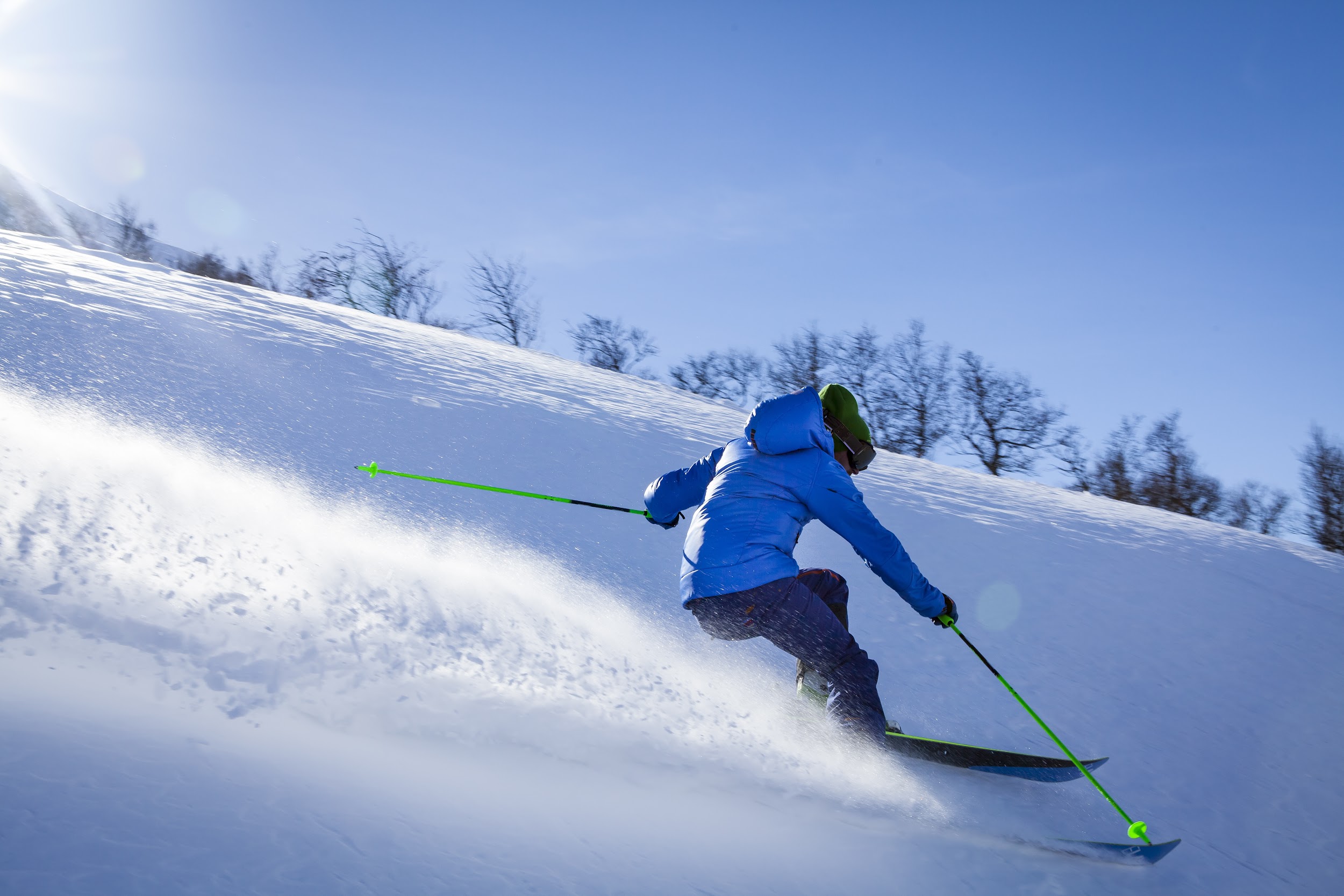 Febbraio - Marzo  Attività sportiva invernale – A scuola sciUtenza 10- 14 anni                                                                                                                                                                  24 posti                                                                                                                                                                                                         Corso di sci, 4 giornate (sabato)  sul Monte Amiata, pasto, noleggio sci, scarponi e  caschetto, skypass, maestro Fisi.                                                                                                                                             Attività a pagamento           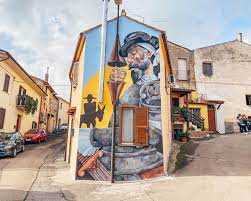 Maggio  Sant'Angelo il paese delle fiabeUtenza 6- 14                                                                                                                                                                               30 posti                                                                                                                                                                                   Una giornata a spasso nel paese delle fiabe, con pranzo al sacco in compagnia e foto tra i murales.                                                                                                                                                                                                                                                                                        Attività gratuita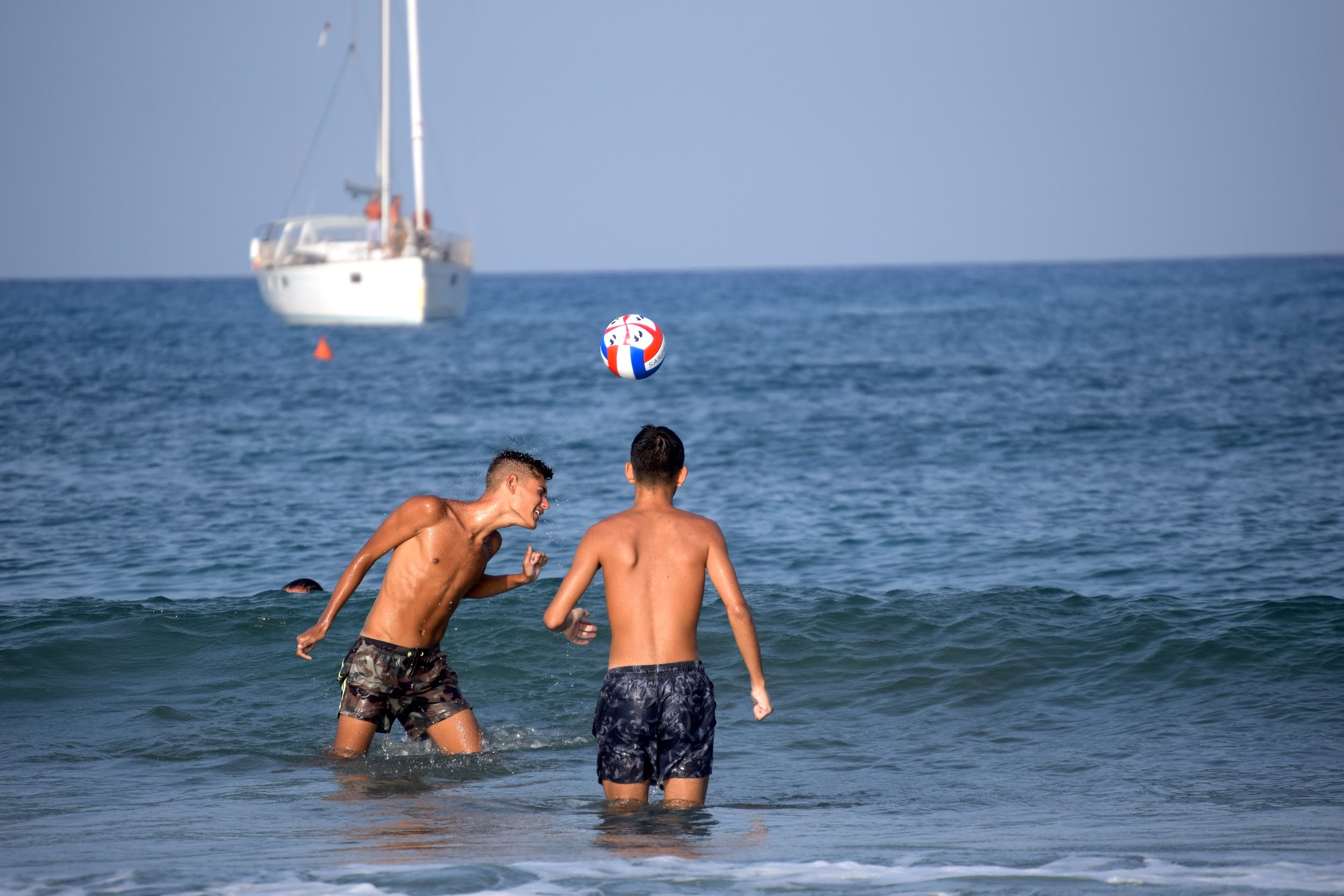 LuglioTutti al mare - attività estiva nel litorale marino  Utenza  6 – 14 anni                                                                                                                                                                30 posti                                                                                                                                                                                   Attività ludico sportiva in/fuori campeggio, in spiaggia e nella pineta circostante.                                                                                                                                                                       Attività a pagamento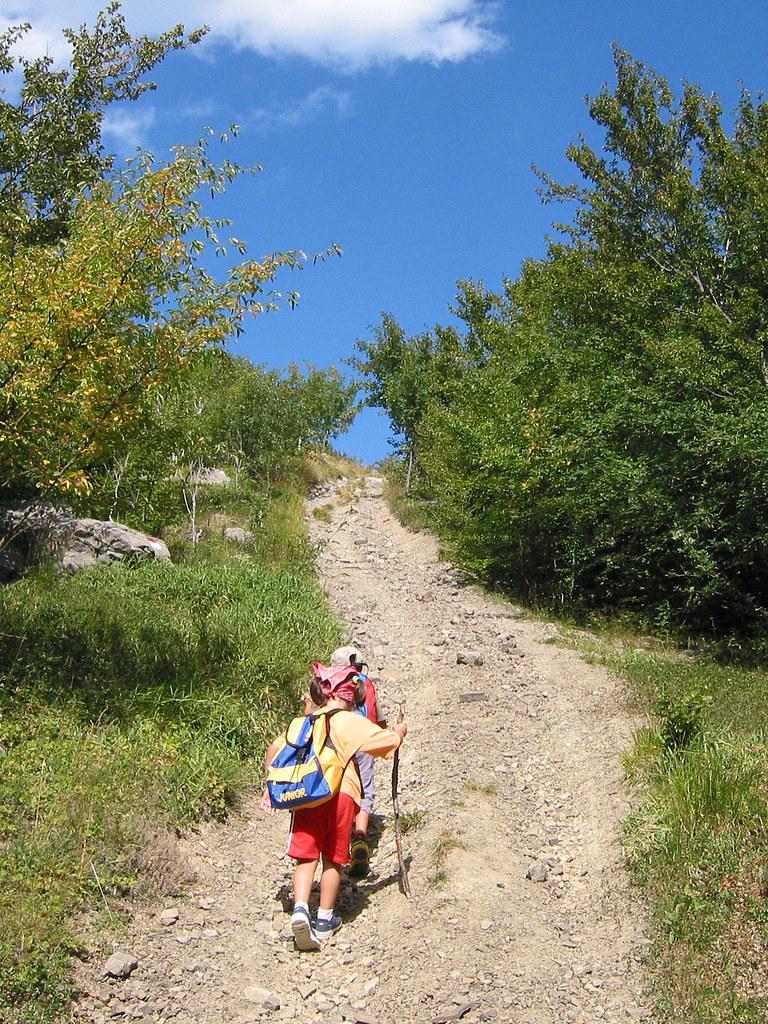              “Al Bagnolo”              In collaborazione con la Parrocchia San Giovanni di Magliano              Passeggiate e Pastasciutta in Colonia!              Utenza 6/12 anni              30 posti             Attività a pagamentoSettembre 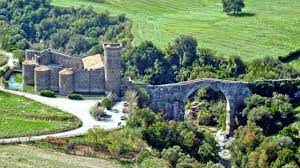 Una giornata da archeologo – Vulci  Utenza 6-14 anni,                                                                                                                                                                 30 posti                                                                                                                                                                                   Pranzo al sacco                                                                                                                                                                 Alla scoperta degli scavi archeologici, le nobili tombe etrusche dell’antica necropoli  etrusco-romana del Parco Naturalistico Archeologico di Vulci e dei reperti del Museo Nazionale Archeologici.                                                                                                                                                                      Attività gratuita          